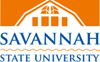 Provide a brief summary on the status of each objective and what you have accomplished during the (3) months of this quarter. Be specific. Type all objectives as they are written in the proposal. Please include baseline data (if applicable). Please make sure that your responses are in sync with your approved objectives and performance indicators, and, where there is non-conformity please explain.Objective 1Objective 2Objective 3Objective 4Objective 5Objective 6For each objective, indicate the level of accomplishment by percentage at the end of this specific quarter. Objective #      		Percent of Completion    %Objective #            		Percent of Completion    %Objective #           		Percent of Completion    %Objective #                 	Percent of Completion    %Objective #                   	Percent of Completion    %Objective #                   	Percent of Completion    %What supporting materials or evidence is being collected to document the achievement of each objective? (Explain here and/or attach examples/results).Describe any cooperative and/or partnership efforts with other Title III activities or other units of the University.Please indicate any problems or challenges you are having in accomplishing your stated objectives.Have you reached your spending level for this quarter? If yes, state percentage below. If no, explain why. Be specific.Note: 1st Quarter - 25% (Oct. – Dec.) 	2nd Quarter - 50% (Jan. – March) 3rd Quarter - 75% (April – June)Signatures:Activity Director							DateSupervisor								DateTitle III Director							DateDate: Activity Title:  Activity Title:  Activity Title:  Activity Director:Activity Director:Activity#: Quarter Covered by this Report: (Please attach additional pages if needed.)   1st Qtr. (Oct./Nov./Dec.)       2nd Qtr. (Jan./Feb./March)      3rd Qtr. (April/May/June)Due dates: All Quarterly Reports are Due the 2nd Friday in January, April and JulyQuarter Covered by this Report: (Please attach additional pages if needed.)   1st Qtr. (Oct./Nov./Dec.)       2nd Qtr. (Jan./Feb./March)      3rd Qtr. (April/May/June)Due dates: All Quarterly Reports are Due the 2nd Friday in January, April and JulyQuarter Covered by this Report: (Please attach additional pages if needed.)   1st Qtr. (Oct./Nov./Dec.)       2nd Qtr. (Jan./Feb./March)      3rd Qtr. (April/May/June)Due dates: All Quarterly Reports are Due the 2nd Friday in January, April and July